Template: Thank you letter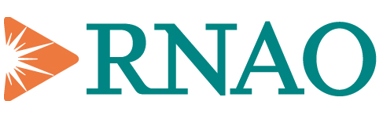 [MPP address][Date]Re: Thank you - Take Your MPP To Work Dear [MPP/Minister last name],On behalf of the Registered Nurses’ Association of Ontario (RNAO), thank you for participating in our Take Your MPP To Work event. Thank you for celebrating the commitment, dedication and contributions of registered nurses (RN), nurse practitioners (NP) and nursing students to health care in our community. I appreciate that you took time out of your busy schedule to meet with, listen to and learn about the nursing profession and our essential role in the health-care system. [Include a sentence here about where they visited, what happened and what they saw.] We hope this experience was positive and enlightening. If you have any questions, or if you think a follow-up conversation would be useful, please let me know. Also, if you would like to learn more about other health sectors and settings, I’d be happy to facilitate a visit. Thank you again for helping us to make RNAO’s Take Your MPP To Work an overwhelming success! We look forward to staying in touch through the year and your participation in TYMTW again next year.Kind regards,[Your name, credentials and position within RNAO and within the participating organization, if any]cc: Contact person in your organization
      Your RNAO chapter president or interest group chair
      Your RNAO board member
      Ann-Marie Morris, coordinator, nursing & health policy, RNAO, amorris@RNAO.ca